Powiatowy Program Przeciwdziałania Przemocy Domowej i Ochrony Osób Doznających Przemocy Domowej w Powiecie Rawskim na lata 2023-2030  Rawa Mazowiecka,  2023 rok SPIS   TREŚCI                                                                                               Str.Wstęp…………………………………………………………………3Charakterystyka zjawiska przemocy domowej……………………4-7 Akty prawne dotyczące zjawiska przemocy w rodzinie…………..7Występowanie zjawiska przemocy w Powiecie Rawskim…………7-13Zasoby instytucjonalne Powiatu …………………………………...13Założenia Programu, cel główny, cele szczegółowe, działania, oczekiwane rezultaty, wskaźniki………………………………………………….14-15Realizatorzy i współrealizatorzy Programu………………………...16Harmonogram………………………………………………………...17-18Monitoring…………………………………………………………….19Źródła finansowania Programu…………………………………….. 19 1.WstępKonstytucja Rzeczypospolitej Polskiej z dnia 2 kwietnia 1997 roku w art. 18 i 71 wskazuje, że instytucja rodziny jest objęta szczególną ochroną i opieką Rzeczypospolitej Polskiej, a jej dobro państwo ma obowiązek uwzględnić w swojej polityce społecznej, zwłaszcza poprzez udzielanie szczególnej pomocy rodzinom znajdującym się w trudnej sytuacji społecznej. Przepis art. 33 Konstytucji RP wskazuje ponadto, że kobieta                            i mężczyzna w Rzeczypospolitej Polskiej mają równe prawa w życiu rodzinnym, politycznym, społecznym i gospodarczym, zaś zgodnie z art. 72 Konstytucji, Rzeczpospolita Polska zapewnia ochronę praw dziecka, a każdy ma prawo żądać od organów władzy publicznej  ochrony  dziecka  przed  przemocą,  okrucieństwem,  wyzyskiem i demoralizacją.	Nie budzi wątpliwości fakt, że zadaniem państwa jest zatem ochrona rodziny przed zagrożeniami płynącymi z zewnątrz i wewnątrz, w tym zwłaszcza przed przemocą ze strony osób najbliższych. Rodziny dotknięte przemocą pozostają w trudnej sytuacji społecznej,                  co jest podstawą do udzielania im szczególnej pomocy przy użyciu metod                                  i narzędzi określonych w obecnie obowiązującym porządku prawnym. 	Przemoc w rodzinie jest jednym z podstawowych zagrożeń zarówno dla rodzin rozumianych jako instytucja, podlegająca ochronie i opiece państwa, jak i dla ich poszczególnych członków. Statystycznie większość ofiar przemocy w rodzinie stanowią kobiety, a w dalszej kolejności kategorie osób, których płeć nie jest uwzględniona: małoletni, osoby starsze, osoby z niepełnosprawnościami. Bardzo często ofiarami przemocy w rodzinie są też dzieci – świadkowie.Kwestia przemocy w rodzinie jest  istotnym problemem społecznym, który dotychczas był przemilczany i mniej zauważalny. Państwo definiuje przemoc domową jako „wszelkie incydenty gróźb, przemocy lub nękania (psychologicznego, fizycznego, seksualnego, ekonomicznego lub emocjonalnego) między osobami, które żyją w związku lub są członkami tej samej rodziny, niezależnie od płci i orientacji seksualnej". Przemoc w rodzinie jest jednym z najbardziej dotkliwych  dla człowieka przestępstw, gdyż najczęściej dokonywana jest przez najbliższe osoby. Rodzina, w której dochodzi do przemocy przestaje być miejscem miłości, spokoju i bezpieczeństwa. Dom rodzinny nie jest już środowiskiem, który wypełnia prawidłowo swoje funkcje. 	Pomimo, iż przemoc jest zjawiskiem nie do końca zdiagnozowanym, określana jest jako poważny problem nie tylko w kontekście pojedynczej rodziny ale  i całego społeczeństwa. Z uwagi na fakt, iż przemoc jest procesem długotrwałym, przeciwdziałanie temu zjawisku wymaga podjęcia działań o charakterze długoterminowym  i kompleksowym, by skutecznie zapobiegać powstawaniu i rozprzestrzenianiu się przemocy w rodzinie.		Niniejszy program będzie stanowił operacyjny zakres strategii zmierzający do zwiększenia skuteczności działań na rzecz przeciwdziałania oraz ograniczenia przemocy w  rodzinie  w Powiecie Rawskim.		Założenia Programu są spójne z założeniami zawartymi w Powiatowej Strategii Rozwiązywania Problemów Społecznych  na lata 2022- 2028.2 . Charakterystyka zjawiska przemocy domowej.Przemoc w rodzinie to zamierzone, wykorzystując przewagę sił, działanie przeciw członkowi rodziny, naruszające prawa i dobra osobiste, powodujące cierpienie i szkody.                  W relacji jedna ze stron ma przewagę nad drugą. Ofiarom jest zazwyczaj osoba słabsza,            a sprawca silniejszy. Według kodeksu prawnego przemoc w rodzinie  jest  przestępstwem.
Mądra miłość rodzicielska jest gwarantem powodzenia w wychowaniu.  Gdyby każdy                       z nas miał świadomość czym charakteryzuje się dobra rodzina,  w sensie   psychologicznym -                nie byłoby tylu przypadków krzywdzenia własnych dzieci.  Krzywdzenie dzieci to każde działanie ludzi i aktów  prawnych, które powodują,  że dziecko doznaje krzywdy.

2.1 Rodzaje przemocy
1. Przemoc gorąca czyli pękanie tamy emocjonalnej, która przestaje powstrzymywać uczucia pochodzące z frustracji: jest to tak zwany wulkan emocjonalny;  przemoc  jest  widoczna, widowiskowa, ale też przechodzi szybko. To przemoc której nie da się                              zatrzymać, gdyż są to skumulowane uczucia, które wybuchają.

2. Przemoc chłodna to zrealizowanie scenariusza przemocy, który ma na celu pogwałcenie dóbr i praw drugiej osoby, jest to przemoc zaplanowana. Ten rodzaj przemocy  zdarza  się                w pozornie dobrej rodzinie, nie ma tu furii i gniewu.

2.2 Formy przemocy
1.Przemoc fizyczna to intencjonalne zachowanie, którego skutkiem są uszkodzenia ciała.           Do przejawów tej formy przemocy zaliczamy bicie,  popychanie,  torturowanie,  policzkowanie, uderzanie pięścią, kopanie, drapanie, plucie,  szarpanie  za  włosy,  gryzienie,  duszenie, okaleczenia i inne działania które wywierają ból i strach.                                      Objawami tej przemocy    są sińce, obrzęki na całym ciele w tym twarzy, ślady po oparzeniach, rany kłute,  otwarte  rany   w nietypowych miejscach, 
2.Przemoc psychiczna zawiera przymus i groźby, zastraszanie, emocjonalne wykorzystywanie, groźby pozbawienia praw rodzicielskich, nastawianie dzieci przeciwko jednemu z rodziców. Przemoc psychiczna w związku partnerów to małżeński terror. Jednym ze skutków przemocy jest trauma, która polega na niszczeniu wyobrażeń na temat własnej osoby i świata. Świat przestaje być bezpiecznym miejscem do życia, wydarzenia                        są nieprzewidywalne, niekontrolowane, nie ma się na nie wpływu.Przeżycia traumatyczne wyciskają emocjonalne i fizyczne piętno, wywierają w ten sposób głęboki wpływ na życie ofiary. Objawy traumy mają  charakter  chroniczny i można podzielić na dwa typy:
- 1 typ- skutek pojedynczego urazu,
- 2 typ- następstwa długotrwałego urazu (objawy np. gwałtowne zmiany nastroju od skrajnej bierności do wybuchów gniewu),3. Przemoc seksualna to wymuszanie pożycia seksualnego,  aktywności  seksualnej, nieakceptowanych pieszczot i praktyk seksualnych, seksu z osobami trzecimi, sadystyczne formy współżycia, krytyka zachowań seksualnych. Zmuszanie do oglądania filmów lub gazet pornograficznych, straszenie gwałtem, gwałt, straszenie karami fizycznymi i psychicznymi              w razie odmowy współżycia czy filmowanie podczas działań  seksualnych,  rozbieranie                    z zastosowaniem przemocy fizycznej to typowe cechy przemocy seksualnej.                   Większość ofiar przemocy seksualnej to kobiety i dzieci.  Pierwszym etapem interwencji jest zapewnienie bezpieczeństwa, ochrony i opieki oraz warunków do zaspokojenia podstawowych potrzeb ofiary. Kolejny etap to zabezpieczenie ofiary przed kolejnym atakiem. Po zaspokojeniu podstawowych potrzeb ofiary, kiedy odzyskała ona minimalne poczucie bezpieczeństwa, ważna jest pomoc psychologiczna, nastawiona na odzyskanie szacunku                     i pewności, co do słuszności podejmowanych przez siebie decyzji.
4. Przemoc finansowa to zabieranie zarobionych pieniędzy, odmawianie możliwości pracy, brak zaspakajania potrzeb materialnych, kontrola wydawanych pieniędzy,
Przemoc wobec kobiet to najczęstsze zgłaszane przestępstwo. Więcej kobiet między 15 a 44 rokiem życia umiera w skutek przemocy niż na raka, malarię czy w wypadkach  drogowych. W ciągu życia co trzecia kobieta zostaje pobita, zmuszona do uprawiania seksu lub pada ofiarą innych naruszeń praw człowieka. 70% zamordowanych kobiet ginie z rąk swoich partnerów. W Polsce przemoc w rodzinie jest zjawiskiem powszechnym i dotyczy wszystkich warstw społeczeństwa, a nie tylko środowisk patologicznych. Przemoc rodzinna wobec kobiety miewa tez miejsce, podobnie jak przemoc wobec mężczyzn, w ramach tej samej płci. Zdarzają się przypadki znęcania fizycznego i psychicznego nad osobami niepełnosprawnymi lub niedołężnymi ze względu na wiek lub chorobę, także własnymi matkami, babciami, córkami.
         Syndrom kobiety maltretowanej:
- unikanie tematu dotyczącego przemocy,
- brak zainteresowania światem, rozwojem,
-  minimalizacja - nic jej się nie chce,
-  odtwarzanie reakcji kryzysowych - nagłe wybuchy płaczu, śmiechu.
          Przemoc wywołuje u ofiary reakcję we wszystkich sferach jej życia:
- reakcje emocjonalne: lęk, niepokój, depresja, gniew, wstyd, poczucie winy, obniżenia własnej wartości, godności,
- reakcje poznawcze: zaburzenia perceptualne - postrzegania świata, złudzenia,
- reakcje w sferze zachowań:   popadanie   w    uzależnienia,   czyny   samobójcze, zaburzenia                  w funkcjonowaniu społecznym,
- na płaszczyźnie   biologicznej: zaburzenia somatyczne, nadmierne pobudzenie fizjologiczne,
- płaszczyzna interpersonalna: obawa przed wchodzeniem w interakcje  z   innymi    osobami.
           Przemoc wobec dzieci stosują zarówno mężczyźni jak i kobiety,   najczęściej    rodzice lub opiekunowie, ale także inni członkowie rodziny. Pewne formy przemocy  są akceptowane przez   społeczeństwo.  Karanie   dzieci,   także    klapsem     aprobują   niektórzy     politycy.                 Do  przemocy  fizycznej   wobec  dzieci   dochodzi,   wbrew    częstym   opiniom,  nie   tylko                        w rodzinach dysfunkcyjnych, ale także wśród osób  z  wyższym  wykształceniem i  wysokim statusem społecznym i materialnym. Niekiedy podłożem   przemocy wobec dzieci   może być pedofilia. Dzieci są również  pośrednimi  ofiarami   przemocy  domowej,  będąc   świadkiem stosowania   przemocy   między   rodzicami.  Formy  przemocy  wobec   dzieci:  zaniedbanie, przemoc   fizyczna,  psychiczna,  seksualna,  nadopiekuńczość.
         Stosowanie   przemocy   wobec   dziecka   odciska  piętno  na  wszystkich jego sferach rozwojowych. Dzieci widzą  przemoc  ojca   wobec   matki,  słyszą  jej   płacz,  jęki,   krzyki, wyzwiska, awantury. Dostrzegają skutki tej przemocy: mieszkanie zdemolowane, ślady krwi, urazy, siniaki u matki, potargane ubrania, policjantów w  domu.  Czują   atmosferę   napięcia, same  doświadczają  tego  napięcia.  Czują  lęk  i  obawy  matki  przed   jej  oprawcą.   Bycie świadkiem   przemocy  jest  silnym  urazem,  nigdy  nie  pozostaje  bez  śladów  w   psychice. Objawia   się  nasilonymi  zaburzeniami  emocjonalnymi:  częsta złość,  dużo  lęku i  smutku,  niska samoocena.  Zaburzenia powstają także w pozostałych sferach:
- w zachowaniu (agresja, nadpobudliwość, wagarowanie, okrutne traktowanie zwierząt), 
- w funkcjach społecznych (niezdolność do empatii, niewielkie umiejętności społeczne, poczucie odrzucenia przez rówieśników), 
- w funkcjach poznawczych (złe oceny w szkole, opóźniony rozwój mowy, nieprawidłowy rozwój intelektualny), 
- w zdrowiu fizycznym (zaburzenia łaknienia, jedzenia, snu, choroby psychosomatyczne, nocne moczenia, opóźniony rozwój fizyczny i motoryczny). 
Poważne problemy u dzieci - świadków przemocy w domu - związane są z wchodzeniem      w związki w życiu dorosłym: zły obraz rodziny, miłości, bliskości powoduje, że same często tworzą związki patologiczne, stając się albo agresorem dla swego partnera, albo ofiarą.                                 W zależności od wieku i od płci dziecka pojawiają się różne reakcje na przemoc                              w domu:
- niemowlęta (reagują problemami zdrowotnymi, nadmiernym płaczem, złym snem), 
- przedszkolaki (mają duży poziom lęku, wszystkiego się boją, są rozdrażnione), 
- starsze dzieci - dziewczynki (są wycofane, zalęknione, boją się mężczyzn, kurczowo trzymają się spódnicy matki) i chłopcy (agresywni, zamknięci w sobie, mają napady złości).
Konsekwencje i objawy : zahamowanie rozwoju intelektualnego, emocjonalnego, fizycznego, lękliwość, podatność na choroby. Brak reakcji na ból, oczekiwanie kary, agresywność, niechęć do rozebrania się. Zaburzenia mowy, snu, nocne moczenie się, depresja, brak pewności siebie, oraz częste kłamstwa to też konsekwencje przemocy.	 2.3 Cykle przemocy Cykl przemocy składa się zwykle z trzech następujących po sobie faz:fazy narastającego napięcia;fazy ostrej przemocy;fazy miodowego miesiąca.Ta ostatnia faza sprawia, iż osoby dotknięte przemocą wycofują zawiadomienie                                  o przestępstwie, ponieważ sprawca  krótkotrwale zmienia swoją postawę i zachowanie. Najczęściej „cichymi” ofiarami przemocy są kobiety. To one, często z uwagi na lęk, poczucie niskiej wartości, odrzucenie, samotność, wstyd, przez długi czas ukrywają stosowanie wobec nich przemocy. Może wynikać to również z nieprawidłowo wyuczonych z domu rodzinnego wzorców, co wiąże się z dziedziczeniem nieprawidłowych zachowań i postaw.                                                                     Przemoc w rodzinie jest problemem niedeterminowanym kontekstem regionalnym, społecznym, materialnym – dotyka ludzi niezależnie od miejsca zamieszkania i statusu społecznego. Jest doświadczeniem traumatycznym, którego skutkiem są zarówno bezpośrednie szkody na zdrowiu psychicznym i fizycznym, jak i poważne, długotrwałe problemy ujawniające się w życiu dorosłym, jako konsekwencje przemocy doświadczanej w dzieciństwie.2.4 Konsekwencje przemocy zaburzenia zachowania i adaptacyjne;zaburzenia psychiczne w tym zaburzenia osobowości;zaburzenia psychosomatyczne;urazy;śmierć na skutek odniesionych urazów;zaburzenia organiczne mózgu;samobójstwa;problemy z nauką;uzależnienia.	Destrukcyjna siła zjawiska przemocy niszczy cały system rodzinny, rozsadza                                  go od środka, odbiera poczucie bezpieczeństwa oraz możliwość prawidłowego rozwoju najmłodszym członkom rodziny. Stosowanie przemocy domowej ma swoje konsekwencje                i odzwierciedlenie  w społeczeństwie i kontaktach międzyludzkich. Z tego względu istotne jest dążenie do zbudowania interdyscyplinarnego systemu przeciwdziałania przemocy.3. Akty prawne dotyczące zjawiska przemocy w rodzinie	Problem przemocy domowej został przedstawiony w wielu dokumentach krajowych               i międzynarodowych.1.Podstawy prawne w Polsce:ustawa z dnia 29 lipca 2005 r. o przeciwdziałaniu przemocy domowej.                       ustawa z dnia 12 marca 2004 r. o pomocy społecznej ustawa z dnia 26 października 1982 r. o wychowaniu w trzeźwości                                            i przeciwdziałaniu alkoholizmowi ustawa z dnia 25 lutego 1964 r. Kodeks rodzinny i opiekuńczy                                               ustawa z dnia 6 czerwca 1997 r. Kodeks postępowania karnego  Rozporządzenie Rady Ministrów z dnia 13.09.2011r w sprawie procedury „Niebieskie Karty” oraz wzorów formularzy „Niebieskie Karty”  2.Inne dokumenty krajowe:Krajowy Program Przeciwdziałania Przemocy w Rodzinie na rok 2023;Wojewódzki Program Przeciwdziałania Przemocy w Rodzinie Województwa Łódzkiego   2025.4.Występowanie  zjawiska przemocy w Powiecie Rawskim         Powiat Rawski znajduje się we wschodniej części województwa łódzkiego. Jego powierzchnia, wynosząca 646 km2, sprawia, że jest jednym z mniejszych powiatów. Powiat Rawski zamieszkuje prawie 50 tys. mieszkańców, z czego 82,2% stanowi ludność w wieku przedprodukcyjnym i produkcyjnym. W skład powiatu wchodzi miasto Rawa Mazowiecka, miasto i gmina Biała Rawska, a także gminy: Cielądz, Rawa Mazowiecka, Regnów                          i Sadkowice. Powiat Rawski usytuowany jest między dwiema największymi aglomeracjami kraju: warszawską i łódzką, przy trasie szybkiego ruchu Warszawa - Wrocław, co daje mu dogodne połączenie  z ważnymi ośrodkami kraju.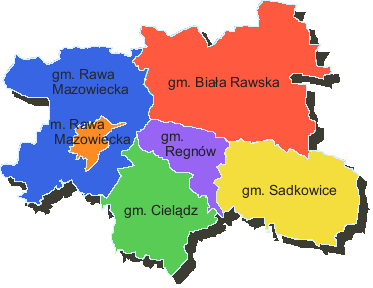 	    Zadania w zakresie przeciwdziałania przemocy w rodzinie w Powiecie Rawskim  realizowane są  przez Gminne Ośrodki Pomocy Społecznej działające na terenie powiatu, Gminne Komisje Rozwiązywania Problemów Alkoholowych, Powiatowe Centrum Pomocy Rodzinie,  Komendę Powiatową Policji w Rawie Mazowieckiej, Sąd Rejonowy, Prokuraturę, samorządy gminne, samorząd powiatowy oraz organizacje pozarządowe. 	  Głównym realizatorem działań skierowanych na ograniczenie  oraz zwalczanie zjawiska  przemocy w rodzinie na terenie poszczególnych gmin są ośrodki pomocy społecznej. 	   Interwencja kryzysowa to zespół interdyscyplinarnych, profesjonalnych, celowych                        i skoordynowanych oddziaływań, wykorzystujących zasoby klienta kryzysowego,                   jego naturalnego otoczenia społecznego oraz instytucji pomagających, których celem jest ułatwienie odzyskania przezeń równowagi wewnętrznej i poczucia sprawczości oraz rozwiązania problemu /problemów/ stanowiących podłoże doświadczenia kryzysowego.	 Zespół interdyscyplinarny powoływany jest przez gminę, bądź miasto. Jego zadaniem   są działania na rzecz przeciwdziałania przemocy w rodzinie, opierające się przede wszystkim na diagnozowaniu i przeciwdziałaniu problemowi przemocy, inicjowanie interwencji                       w środowisku dotkniętym w/w zjawiskiem wobec ofiar oraz sprawców przemocy. W skład zespołu interdyscyplinarnego  wchodzą przedstawiciele jednostek organizacyjnych pomocy społecznej, gminnej komisji rozwiązywania problemów alkoholowych, policji, oświaty, ochrony zdrowia, organizacji pozarządowych oraz kuratorzy sądowi. Zespół interdyscyplinarny może tworzyć grupy robocze w celu rozwiązywania problemu przemocy w rodzinie w indywidualnych przypadkach. Zgodnie z normami przepisów prawa posiedzenia zespołu interdyscyplinarnego odbywają się w zależności od potrzeb, nie rzadziej jednak niż raz na trzy miesiące.         Natomiast prace w ramach grup roboczych są prowadzone w zależności od potrzeb zgłaszanych przez zespół interdyscyplinarny lub wynikających z problemów występujących w indywidualnych przypadkach.         Łączna liczba spotkań zespołów interdyscyplinarnych oraz grup roboczych w poszczególnych gminach Powiatu Rawskiego w latach 2019- 2021  Źródło: Dane z OPS        Liczba członków zespołów interdyscyplinarnych w poszczególnych gminach Powiatu Rawskiego w latach 2019- 2021  Źródło: Dane z OPSGKRPA w celu skutecznego rozwiązywania i przeciwdziałania problemom alkoholowym realizuje programy profilaktyczne, prowadzi działalność informacyjną i edukacyjną, przede wszystkim  poprzez wspieranie   potrzeb  w   zakresie sportu  i   rekreacji     wśród   dzieci                    i   młodzieży ,  organizowanie  i finansowanie szkoleń oraz zakup materiałów edukacyjno –informacyjnych.
Mieszkańcy   gminy  w  ramach   Punktu   Konsultacyjnego,  mogą   uzyskać    profesjonalną    pomoc psychologiczną w zakresie:
• uzależnień (alkohol, narkotyki, hazard)
• pomoc dla rodzin osób z problemem uzależnień
• pomoc osobom doznającym przemocy w rodzinie
• porady rodzinne (konflikty małżeńskie, itp.)
• porady wychowawcze
• kłopoty i kryzysy innego rodzaj.Poniższa tabela obrazuje pracę Gminnej Komisji Rozwiązywania Problemów Alkoholowych w Regnowie w latach 2019 -2021.Źródło: Dane z GKRPAPoniższa tabela obrazuje pracę Gminnej Komisji Rozwiązywania Problemów Alkoholowych w Sadkowicach w latach 2019 -2021.Źródło: Dane z GKRPAPoniższa tabela obrazuje pracę Gminnej Komisji Rozwiązywania Problemów Alkoholowych w Cielądzu w latach 2019 -2021.Źródło: Dane z GKRPAPoniższa tabela obrazuje pracę Gminnej Komisji Rozwiązywania Problemów Alkoholowych w Rawie Mazowieckiej                w latach 2019 -2021.Źródło: Dane z GKRPA	Podejmowanie interwencji w środowisku wobec rodziny dotkniętej przemocą odbywa się w oparciu o procedurę „Niebieskie Karty”. Procedura „Niebieskie Karty” obejmuje ogół czynności podejmowanych i realizowanych przez przedstawicieli jednostek organizacyjnych pomocy społecznej, Policji, oświaty i ochrony zdrowia, w związku z uzasadnionym podejrzeniem zaistnienia przemocy w rodzinie.Realizacja procedury „Niebieskie Karty” odbywa się w oparciu o zasadę współpracy między organizacjami i jednostkami działającymi na rzecz przeciwdziałania przemocy                                w  rodzinie. Przedstawiciele powyższych podmiotów  po podjęciu interwencji                          oraz wszczęciu postępowania „Niebieskie Karty” informują o w/w działaniach przewodniczącego zespołu interdyscyplinarnego.Liczba założonych Niebieskich Kart przez pracowników socjalnych.Źródło: Dane Ośrodków Pomocy Społecznej z terenu Powiatu Rawskiego Liczba założonych Niebieskich Kart przez Policję  złożonych do ZespołuŹródło: Dane Ośrodków Pomocy Społecznej z terenu Powiatu Rawskiego Liczba wypełnionych formularzy „Niebieska Karta” przez funkcjonariuszy KPP w Rawie Mazowieckiej w latach 2019-2021 Liczba wypełnionych formularzy „Niebieska Karta” przez funkcjonariuszy KPP w Rawie Mazowieckiej w latach 2019-2020 wg. miejsca zamieszkaniaZ danych przekazanych przez Komendę Powiatową Policji w Rawie Mazowieckiej wynika, że w latach 2019 - 2021 Komenda przeprowadziła  911   interwencji domowych dotyczących przemocy. Podczas tych interwencji ujawniono 242 osoby dotknięte przemocą  w rodzinie.Źródło: Dane uzyskane z Komendy Powiatowej Policji w Rawie Mazowieckiej Liczba ofiar przemocy domowej.Źródło: Dane uzyskane z Komendy Powiatowej Policji w Rawie MazowieckiejOfiarami przemocy domowej są głównie kobiety i dzieci. Odsetek kobiet i dzieci w grupie ofiar przemocy na przełomie lat 2019-2021 nie znacznie zmalał.  Liczba osób stosujących przemoc.Źródło: Dane uzyskane z Komendy Powiatowej Policji w Rawie MazowieckiejPowiatowe    Centrum    Pomocy    Rodzinie   w   Rawie   Mazowieckiej    opracowało   ulotki informacyjne,    opracowano    informator   zawierający  dane  teleadresowe   podmiotów oraz organizacji   pozarządowych, a    także    zakres    realizowanych    przez    nie     oddziaływań
wobec osób i rodzin z problemem przemocy w powiecie rawskim. W PCPR osoby  dotknięte  przemocą   domową  mogą  korzystać z  bezpłatnego  poradnictwa prawnika, psychologa oraz  pracownika   socjalnego.   Osoby korzystające z pomocy uzyskują także informacje gdzie i na  jakich  zasadach   istnieje możliwość    podjęcia    terapii    oraz     uzyskują       informację     o      instytucjach     udzielających       kompleksowej       pomocy.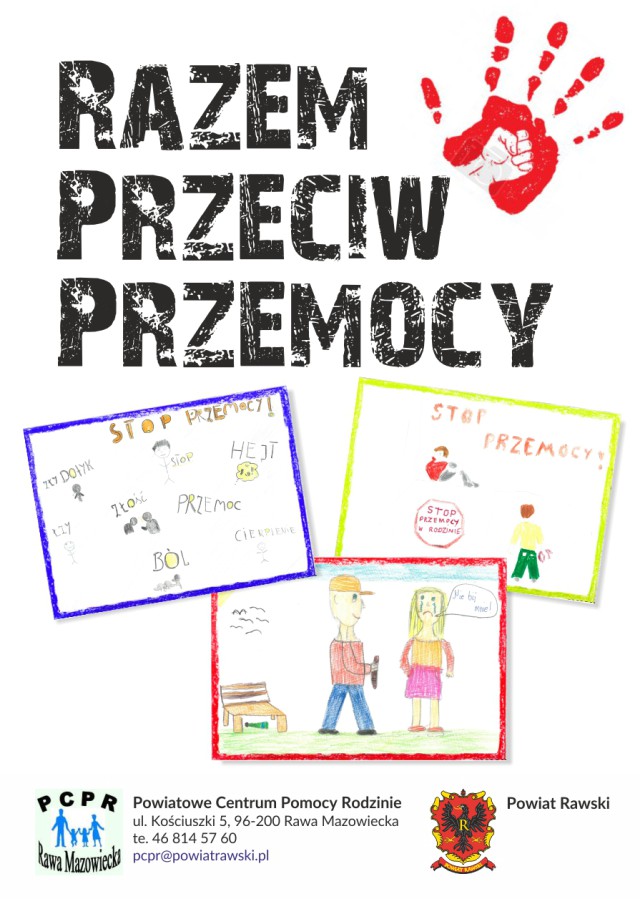 Rysunek 3 Plakat promujący przeciwdziałanie przemocy w rodzinie na terenie powiatu rawskiegoW     sytuacji    bezpośredniego   zagrożenia   życia   lub    zdrowia    dziecka    w   związkuz przemocą domową,  pracownik   socjalny wykonujący  obowiązki służbowe,   przy   asyściefunkcjonariusza   Policji    ma    prawo   odebrać   dziecko  z  rodziny  i  umieścić  je  u   innejniezamieszkującej   wspólnie  osoby  najbliższej, w rodzinie zastępczej   lub  w   całodobowejplacówce  opiekuńczo-wychowawczej,   zgodnie z procedurą. W 2019 roku zaistniała potrzeba umieszczenia 2 dzieci z  terenu  powiatu  rawskiego  w   pieczy  zastępczej,                       w  trybie  art. 12a ustawy   z  dnia  29  lipca  2005 r.   o   przeciwdziałaniu   przemocy   domowej.  W 2020r. w powyższym trybie umieszczono 1 dziecko, natomiast w 2021r. – 4 dzieci. 5. Zasoby instytucjonalne PowiatuGminne Ośrodki Pomocy Społecznej,Zespoły Interdyscyplinarne ds. Przeciwdziałania Przemocy w Rodzinie,Komenda Powiatowa Policji,Gminne Komisje Rozwiązywania Problemów Alkoholowych,Urzędy Gmin,Szkoły i Przedszkola, Niepubliczne Zakłady Opieki Zdrowotnej,Sąd Rejonowy  w Rawie Mazowieckiej,Powiatowe Centrum Pomocy Rodzinie,Ośrodek Interwencji Kryzysowej ,Organizacje pozarządowe.6.Założenia Programu, cel główny, cele szczegółowe, działania, oczekiwane rezultaty, wskaźniki.Założenia Programu są spójne z założeniami Krajowego Programu Przeciwdziałania Przemocy w Rodzinie i jednocześnie skorelowane z lokalnymi potrzebami                                           i dotychczasowymi działaniami. Program Przeciwdziałania Przemocy Domowej i Ochrony Osób Doznających Przemocy Domowej  oparty jest na zasadach: wzajemnej współpracy i współdziałania organów administracji publicznej                      oraz organizacji pozarządowych powołanych do realizacji zadań związanych                   z przeciwdziałaniem przemocy; zmiany pojmowania przez społeczeństwo zjawiska przemocy w rodzinie; promowania wartości rodzinnych, w tym poszanowania prawa dzieci i młodzieży                  do życia w bezpiecznym środowisku wolnym od przemocy; edukacji mieszkańców powiatu rawskiego na temat zjawiska przemocy                       w rodzinie;  6.1 Celem główny: Zwiększenie skuteczności  przeciwdziałania przemocy domowej  w powiecie rawskim.6.2 Cele szczegółowe:Rozpowszechnianie informacji o instytucjach, osobach i możliwościach udzielania pomocy ofiarom przemocy domowej w środowisku lokalnym. Zapewnienie ochrony oraz zwiększenie dostępu do specjalistycznego poradnictwa  ofiarom przemocy.Ograniczenie stosowania przemocy poprzez opracowanie i realizację działań korekcyjno – edukacyjnych wobec osób stosujących przemoc  domową.Cel szczegółowy :Rozpowszechnianie informacji o instytucjach, osobach i możliwościach udzielania pomocy ofiarom przemocy domowej w środowisku lokalnym. Działania:Opracowanie broszur, plakatów, ulotek, informatorów dotyczących możliwości skorzystania   z pomocy ofiarom przemocy.Promowanie działań mających na celu osiągnięcie  dobrostanu psychicznego rodzin.Termin realizacji: lata 2023-2030 Oczekiwane rezultaty:Podniesienie świadomości społeczeństwa lokalnego o możliwościach skorzystania               z pomocy .Podniesienie świadomości rodzin na temat prawidłowych metod wychowawczych.Rozwój prawidłowych zachowań oraz ograniczenie zjawiska przemocy                         u dzieci i młodzieży.Rozpowszechnienie prawidłowych wzorców funkcjonowania rodziny wśród                  jak najszerszej liczby odbiorców.Wskaźniki:Liczba wykonanych oraz przekazanych broszur, plakatów oraz ulotek dotyczących występowania zjawiska przemocy w rodzinie oraz informujących                                         o możliwościach uzyskania wsparcia dla ofiar przemocy w Powiecie Rawskim.Liczba przeprowadzonych rozmów, konsultacji i porad psychologicznych.Cel szczegółowy:Zapewnienie ochrony oraz zwiększenie dostępu do specjalistycznego poradnictwa  ofiarom przemocy.Działania:Prowadzenie poradnictwa psychologicznego dla ofiar .Prowadzenie poradnictwa prawnego dla ofiar przemocy. Zapewnienie możliwości udziału w terapii dla ofiar  przemocy.Termin realizacji: lata 2023-2030 Oczekiwane rezultaty:Szeroki dostęp do nieodpłatnego poradnictwa psychologicznego oraz prawnego                      dla ofiar przemocy.Swobodny dostęp do terapii dla ofiar przemocy.Wskaźniki:Liczba ofiar przemocy korzystających z poradnictwa psychologicznego                          oraz prawnego.Liczba osób korzystających ze specjalistycznych terapii dla ofiar przemocy.Cel szczegółowy :Ograniczenie stosowania przemocy przez sprawców.Działania:Działania  korekcyjno – edukacyjnych wobec sprawców przemocy.Prowadzenie poradnictwa psychologicznego dla sprawców przemocy.Zorganizowanie specjalistycznych, długofalowych terapii dla sprawców przemocy.Termin realizacji: lata 2023-2030 Oczekiwane rezultaty:Ograniczenie zjawiska przemocy poprzez zwiększenie umiejętności opanowania własnych emocji u sprawców oraz pracy nad sobą.Zwiększenie świadomości zachowań agresywnych u sprawców przemocy.Podniesienie poziomu wiedzy sprawców na temat przemocy poprzez udział                          w specjalistycznych terapiach. Zwiększenie liczby sprawców przemocy korzystających z profesjonalnej terapii psychologicznej.Wskaźniki:Liczba sprawców przemocy korzystających z poradnictwa psychologicznego.Liczba sprawców przemocy korzystających z długofalowych terapii specjalistycznych.Liczba wdrożonych programów korekcyjno – edukacyjnych wobec sprawców przemocy.7. Realizatorzy i współrealizatorzy Programu.	Powiatowy Program Przeciwdziałania Przemocy Domowej i Ochrony Osób Przemocy Domowej w Powiecie Rawskim na lata 2023-2030 ma charakter długofalowy. Będzie realizowany przez Powiatowe Centrum Pomocy Rodzinie  w Rawie Mazowieckiej przy współpracy z samorządami lokalnymi, jednostkami organizacyjnymi pomocy społecznej, policją, służbą zdrowia, oświatą,  organizacjami pozarządowymi i innymi instytucjami działającymi na rzecz przeciwdziałania przemocy domowej.8. Harmonogram9. Monitoring i ewaluacja Programu.Stały monitoring  będzie prowadzony przez Powiatowe Centrum Pomocy Rodzinie w Rawie Mazowieckiej, który na bieżąco będzie oceniał realizację Programu oraz proponował zmiany                           i aktualizację założeń, celów i skuteczności działań. Co roku w ramach sprawozdania ze swojej działalności PCPR będzie przedstawiał ocenę realizacji niniejszego Programu.                      W przypadku konieczności zmiany postanowień Programu w związku   ze zgłoszonymi potrzebami podejmowane będą działania aktualizujące Program stosownie do potrzeb, poprzez zmianę treści Programu.  Koordynatorem Programu jest Powiatowe Centrum Pomocy Rodzinie  w Rawie Mazowieckiej.Przedmiotem ewaluacji będzie ocena skuteczności podejmowanych działań w oparciu                                    o analizę założonych wskaźników, określająca stopień realizacji celów Programu. 10. Źródła finansowania Programu. Źródłem finansowania zadań wynikających z Powiatowego Programu Przeciwdziałania Przemocy Domowej i Ochrony Osób Doznających Przemocy Domowej w Powiecie Rawskim na lata 2023-2030  będą środki finansowe z budżetu powiatu Rawskiego, środki pozyskiwane z innych źródeł jak również środki własne podmiotów uczestniczących w realizacji Programu. 	GminyLataLataLataGminy201920202021GminyMGOPS Biała Rawska121214MOPS Rawa Mazowiecka19485113GOPS  Cielądz1198GOPS Sadkowice91012GOPS Regnów6117GOPS Rawa Mazowiecka755565GminyLataLataLataGminy201920202021MGOPS Biała Rawska666MOPS Rawa Mazowiecka999GOPS  Cielądz555GOPS Sadkowice999GOPS Regnów666GOPS Rawa Mazowiecka777Zakres danych201920202021Liczba osób, z którymi komisja prowadziła rozmowy interwencyjno – motywujące w związku z nadużywaniem alkoholu
686Liczba osób uzależnionych od alkoholu , wobec których
GKRPA wystąpiła do sądu z wnioskiem o zobowiązanie do leczenia odwykowego042Zakres danych201920202021Liczba osób, z którymi komisja prowadziła rozmowy interwencyjno – motywujące w związku z nadużywaniem alkoholu
142122Liczba osób uzależnionych od alkoholu , wobec których
GKRPA wystąpiła do sądu z wnioskiem o zobowiązanie do leczenia odwykowego453Zakres danych201920202021Liczba osób, z którymi komisja prowadziła rozmowy interwencyjno – motywujące w związku z nadużywaniem alkoholu
11810Liczba osób uzależnionych od alkoholu , wobec których
GKRPA wystąpiła do sądu z wnioskiem o zobowiązanie do leczenia odwykowego244Zakres danych201920202021Liczba osób uzależnionych od alkoholu , wobec których
GKRPA wystąpiła do sądu z wnioskiem o zobowiązanie do leczenia odwykowego131182019r.2020r.2021r.Gminny Ośrodek Pomocy Społecznej w Rawie MazowieckiejLiczba założonych Niebieskich Kart322Miejski Ośrodek Pomocy Społecznej w Rawie MazowieckiejLiczba założonych Niebieskich Kart824Ośrodek Pomocy Społecznej w RegnowieLiczba założonych Niebieskich Kart011Ośrodek Pomocy Społecznej w SadkowicachLiczba założonych Niebieskich Kart001Ośrodek Pomocy Społecznej w CielądzuLiczba założonych Niebieskich Kart000Miejsko-gminny Ośrodek Pomocy Społecznej w Białej RawskiejLiczba założonych Niebieskich Kart0022019r.2020r.2021r.Gminny Ośrodek Pomocy Społecznej w Rawie MazowieckiejLiczba założonych Niebieskich Kart022Miejski Ośrodek Pomocy Społecznej w Rawie MazowieckiejLiczba założonych Niebieskich Kart342019Ośrodek Pomocy Społecznej w RegnowieLiczba założonych Niebieskich Kart352Ośrodek Pomocy Społecznej w SadkowicachLiczba założonych Niebieskich Kart486Ośrodek Pomocy Społecznej w CielądzuLiczba założonych Niebieskich Kart1146Miejsko-gminny Ośrodek Pomocy Społecznej w Białej RawskiejLiczba założonych Niebieskich Kart111213Rok 2019Rok 2020Rok 2021Liczba zamkniętych „Niebieskich Kart”786267Liczba prowadzonych „Niebieskich Kart”106102117Liczba formularzy „Niebieskie  Karty” wg. miejsca zamieszkania osoby, co do której istnieje podejrzenie, że jest dotknięta przemocąRok 2019Rok 2020miasto4022wieś4437ogółem8459LataLataLata201920202021Interwencje domowe355309247Liczba interwencji dotyczących przemocy domowej Liczba interwencji dotyczących przemocy domowej 2019r.2020r.2021r.Liczba interwencji dotyczących przemocy domowej Liczba interwencji dotyczących przemocy domowej 1008854Liczba osób doznających przemocy, w tym:Kobiety:765938Liczba osób doznających przemocy, w tym:Mężczyźni7910Liczba osób doznających przemocy, w tym:Dzieci:172062019r.2020r.2021r.Liczba osób stosujących przemocKobiety: 1828Liczba osób stosujących przemocMężczyźni:765739Cele do realizacjiZadanieDziałaniaRealizatorTermin realizacjiŹródło finansowania1.Rozpowszechnianie informacji o instytucjach, osobach i możliwościach udzielania pomocy ofiarom przemocy domowej w środowisku lokalnym. 1.Opracowanie broszur, plakatów, ulotek, informatorów dotyczących możliwości skorzystania   z pomocy ofiarom przemocy.2.Promowanie działań mających na celu osiągnięcie  dobrostanu psychicznego rodzin.Rozpropagowanie opracowanych materiałów.Edukowanie lokalnego społeczeństwa w zakresie zwiększenia świadomości na temat zjawiska przemocy                     domowej .Powiatowe Centrum Pomocy Rodzinie- Powiatowe Centrum Pomocy Rodzinie, szkoły, Ośrodki Pomocy Społecznej2023-2030Budżet samorządu - powiatu2.Zapewnienie ochrony oraz zwiększenie dostępu do specjalistycznego poradnictwa  ofiarom przemocy.1.Umożliwienie swobodnego korzystania mieszkańcom Powiatu Rawskiego z poradnictwa specjalistycznego.2.Udzielanie wsparcia osobom dotkniętym przemocą. 1.	Prowadzenie poradnictwa psychologicznego dla ofiar przemocy. 2. Prowadzenie poradnictwa prawnego dla ofiar przemocy.3.	Zorganizowanie specjalistycznych terapii dla ofiar  przemocy.Powiatowe Centrum Pomocy RodzinieOśrodki Pomocy SpołecznejOrganizacje pozarządowe2023 – 2030Budżet samorządu - powiatu- gmin- środki pochodzące               ze źródeł zewnętrznych 3. Ograniczenie stosowania przemocy przez sprawców.1. Edukacja sprawców1.	Prowadzenie poradnictwa psychologicznego dla sprawców przemocy.3.	Zorganizowanie specjalistycznych , długofalowych terapii dla sprawców przemocy.Powiatowe Centrum Pomocy RodzinieOśrodki Pomocy SpołecznejGminne Komisje Rozwiązywania Problemów AlkoholowychSłużba zdrowiaOrganizacje pozarządowePolicja, areszt śledczy ,sąd, prokuratura2023 - 2030Budżet samorządu - powiatu- gmin- środki pochodzące ze źródeł zewnętrznych